Об итогах муниципального этапа Всероссийскогоконкурса детского рисунка «Эколята − друзья изащитники Природы»            Муниципальный этап Всероссийского конкурса детского рисунка  «Эколята − друзья и защитники Природы» проводился с 10 ноября по 15 декабря 2020 года в рамках Всероссийских природоохранных социально-образовательных проектов «Эколята - дошколята», «Эколята» в целях развития экологического образования, экологической культуры и просвещения в дошкольных образовательных учреждениях и общеобразовательных учреждениях, развития потребности принимать активное участие в природоохранной и экологической деятельности, а также расширения общего кругозора, развития творческих и интеллектуальных способностей ребёнка.          На рассмотрение районным оргкомитетом было представлено 106 рисунков по теме «Сказочные герои Эколята - друзья и защитники Природы» из 29 дошкольных и общеобразовательных учреждений: детские сады №№1, 2, 3, 8, 9, 10, 11, с.Б.Самовец, д.Кубань, с.Плеханово, п.свх.Прибытковский, с.Синявка, с.Фащёвка, с.Ярлуково, школы №№2, 3, 4, 7, 10, 12, Б.Самовец, с.Двуречки, с.Казинка, с.Коробовка, д.Кубань, с.Петровка, с.Плеханово, с.Синявка, с.Фащёвка.          В соответствии с Положением работы рассматривались в двух возрастных категориях: «Эколята – Дошколята» – воспитанники дошкольных образовательных организаций; «Эколята» – учащиеся начальных классов школ.На основании решения оргкомитета и в соответствии с Положением о проведении районного конкурса поделок «Эколята − друзья и защитники Природы»П Р И К А З Ы В А Ю:1.  Признать призёрами и победителями  муниципального этапа Всероссийского конкурса детского рисунка  «Эколята − друзья и защитники Природы», наградить Почётными грамотами отдела образования Грязинского муниципального района за творческий подход, профессиональное выполнение предоставленных работ участников от образовательных учреждений в следующем составе: - в номинации «Эколята – Дошколята» (воспитанники дошкольных образовательных организаций):1 место – Батищев Александр, воспитанник МАДОУ д/с №8 «Родничок», рук-ль Рубцова А.Р.,– Мосякина Виктория, воспитанница МБДОУ д/с №11 «Рябинка», рук-ль Папина Н.И.;2 место – Болотова Маргарита, воспитанница МБДОУ д/с №1, рук-ль Бенько Ю.П.,– Мустяцэ Марк, воспитанник МБДОУ д/с «Солнышко» п.свх.Прибытковский, рук-ль Литвинова Е.В.,– Ручкина Полина, воспитанница МБДОУ д/с «Айболит» с.Плеханово, рук-ль Балакина Е.Н.; 3 место – Абросимова Софья, воспитанница МБДОУ д/с №10 «Дубравушка», рук-ль Абросимова О.А.,– Кохоненко Дарья, воспитанница МБДОУ д/с №11 «Рябинка», рук-ль Медведева М.Н.,– Ваганова София, воспитанница МБДОУ д/с «Радуга» с.Б.Самовец, рук-ль Морозова Е.А.,– Фокин Эдуард, воспитанник МБДОУ д/с с.Фащёвка, рук-ль Фокина Н.С.- в номинации «Эколята» (учащиеся начальных классов школ):1 место – Агеев Никита, учащийся МБОУ гимназия №3, рук-ль Коровина О.Л..,              – Бессонов Максим, учащийся МБОУ гимназия №3, рук-ль Князева С.А., – Ряжских Елизавета; учащаяся МБОУ НОШ №7, рук-ль Дронова Е.И.;2 место – Полухина Василиса, учащаяся МБОУ НОШ №7, рук-ль Дронова Е.И.,– Котов Юрий, учащийся МБОУ СОШ с.Казинка, рук-ль Бородина Е.Н.,              – Семёнова Алина, учащаяся МБОУ СОШ с.Синявка, рук-ль Ковалёва Н.Н.;3 место – Коровина Алиса, учащаяся МБОУ гимназия №3, рук-ль Родина И.С.,              – Катихина Кира, учащаяся МБОУ СОШ №10, рук-ль Марчукова В.Г.,              – Меньшикова Дарья, учащаяся МБОУ СОШ с.Синявка, рук-ль Зверева Н.В.2. Работы победителей и призёров направить в ГБУ ДО ЦДО «ЭкоМир» Липецкой области для участия в областном конкурсе поделок «Эколята – друзья и защитники Природы». Начальник отдела образования                                               А.Ю. Васильева 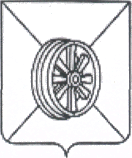 АДМИНИСТРАЦИЯ  ГРЯЗИНСКОГО  МУНИЦИПАЛЬНОГО  РАЙОНАОТДЕЛ      ОБРАЗОВАНИЯП Р И К А З17.12.2020 г.                                         № 697г.Грязи